MADONAS NOVADA PAŠVALDĪBA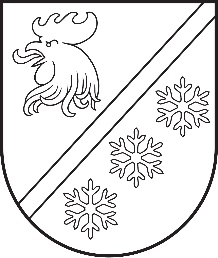 Reģ. Nr. 90000054572Saieta laukums 1, Madona, Madonas novads, LV-4801 t. 64860090, e-pasts: pasts@madona.lv ___________________________________________________________________________MADONAS NOVADA PAŠVALDĪBAS DOMES 
SOCIĀLO UN VESELĪBAS JAUTĀJUMU KOMITEJAS SĒDES PROTOKOLS Nr. 13Madonā2023. gada 15. novembrīSēde sasaukta plkst. 14.00Sēdi atklāj plkst. 13.47Sēde notiek attālināti videokonferences platformā ZOOM.Sēdē tika veiks audioieraksts. Sēdi vada: sociālo un veselības jautājumu komitejas priekšsēdētājs Andris Sakne. Protokolē: lietvede Aina Pidika.Sēdē piedalās deputāti: Aivis Masaļskis, Zigfrīds Gora, Gatis Teilis, Kaspars Udrass, Rūdolfs Preiss, Vita Robalte, Aigars Šķēls.Sēdē piedalās:Administrācijas darbinieki: Liene Ankrava – finanšu nodaļas vadītāja, Artūrs Leimanis – informācijas tehnoloģiju speciālists, Sarmīte Melle – juriste, Evita Zāle – Juridiskās nodaļas vadītāja, Uģis Fjodorovs – izpilddirektors.Pagastu un apvienību pārvalžu vadītāji: Aleksandrs Šrubs, Tālis Salenieks, Elita Ūdre.Iestāžu vadītāji un darbinieki: Ilze Kanča – Madonas novada Sociālā dienesta sociālo pakalpojumu nodaļas vadītāja, Biruta Radžēle – Madonas novada Sociālā dienesta Sociālās palīdzības nodaļas vadītāja, Olga Elsiņa – bāriņtiesas vadītāja.Uzaicināti: Irīda Mizuka – audžuģimeņu biedrības “Spēkavots” valdes locekle. Sēdē nepiedalās deputāti: Artūrs Čačka.Sēdes vadītājs Andris Sakne iepazīstina ar Madonas novada pašvaldības domes Sociālo un veselības jautājumu komitejas sēdes darba kārtību.DARBA KĀRĪBĀ:0. Par darba kārtībuZIŅO: Andris Sakne 1. Par transporta izdevumu apmaksu Madonas reģiona audžuģimeņu biedrībai “Spēkavots”ZIŅO: Ilze Kanča 2. Par saistošo noteikumu Nr. _“Brīvprātīgās iniciatīvas pabalsti Madonas novadā” izdošanuZIŅO: Biruta Radžēle 3. Par Madonas novada pašvaldības saistošo noteikumu Nr.__“Grozījumi Madonas novada pašvaldības 2021. gada 25. novembra saistošajos noteikumos Nr. 19 “Par sociālajiem pakalpojumiem Madonas novadā”” izdošanuZIŅO: Ilze Kanča 4. Par pārvaldes uzdevuma – grupu mājas (dzīvokļu) pakalpojums pilngadīgām personām ar garīga rakstura traucējumiem un specializētās darbnīcas pakalpojums pilngadīgām personām ar garīga rakstura traucējumiem – deleģēšanu biedrībai “Latvijas Samariešu apvienība”ZIŅO: Ilze Kanča 5. Par līguma slēgšanu ar biedrības “Latvijas Sarkanais krusts” Latgales komiteju par sociāli mazaizsargāto iedzīvotāju paku izdales punktiem Madonas novadāZIŅO: Biruta Radžēle 6. Par grozījumiem Madonas novada pašvaldības 2022. gada 29. septembra lēmumā Nr. 653 “Par Madonas novada pašvaldības maksas pakalpojumu cenrāža apstiprināšanu”ZIŅO: Aleksandrs Šrubs 7. Par Madonas pilsētas pensionāru biedrības atbrīvošanu no Madonas vidusskolas telpu nomas maksasZIŅO: Zigfrīds Gora0. Par darba kārtībuZIŅO: Andris Sakne Sēdes vadītājs aicina balsot par sēdes darba kārtību.Atklāti balsojot: ar 6 balsīm "Par" (Aigars Šķēls, Andris Sakne, Gatis Teilis, Kaspars Udrass, Vita Robalte, Zigfrīds Gora), "Pret" – nav, "Atturas" – nav, "Nepiedalās" – nav, Madonas novada pašvaldības domes Sociālo un veselības jautājumu komiteja NOLEMJ:Apstiprināt 2023. gada 15. novembra Madonas novada pašvaldības domes Sociālo un veselības jautājumu komitejas sēdes darba kārtību.1. Par transporta izdevumu apmaksu Madonas reģiona audžuģimeņu biedrībai “Spēkavots”ZIŅO: Ilze KančaSAGATAVOTĀJS: Ilze KančaDEBATĒS PIEDALĀS: I. Mizuka, O. Elsiņa, V. RobalteSēdes vadītājs aicina balsot par lēmuma projektu.Atklāti balsojot: ar 8 balsīm "Par" (Aigars Šķēls, Aivis Masaļskis, Andris Sakne, Gatis Teilis, Kaspars Udrass, Rūdolfs Preiss, Vita Robalte, Zigfrīds Gora), "Pret" – nav, "Atturas" – nav, "Nepiedalās" – nav, Madonas novada pašvaldības domes sociālo un veselības komiteja NOLEMJ:Atbalstīt lēmuma projektu un virzīt izskatīšanai uz Finanšu un attīstības komitejas sēdi.Lēmuma projekts:Madonas novada pašvaldībā saņemts Madonas reģiona audžuģimeņu biedrības “Spēkavots” vadītājas Irīdas Mizukas iesniegums (reģistrēts Madonas novada pašvaldībā 31.10.2023. ar Nr. 2.1.3.1/23/3930) ar lūgumu atbalstīt audžuģimeņu biedrību, nodrošinot transporta izdevumu segšanu uz Latvijas audžuģimeņu biedrības atbalsta grupas “Dzeguzēns” rīkoto Ziemassvētku pasākumu 2023. gada 28. decembrī VEF kultūras pilī, Rīgā.Audžuģimeņu biedrība ir veikusi aptauju par transporta pakalpojuma izmaksām aptaujājot divas pasažieru pārvadājumu firmas. SIA "ARRO BUSS" piedāvā autobusu ar 44 vietām, transporta pakalpojuma izmaksas ir EUR 460,00 (ar PVN).Atbalsta centrs “Dzeguzēns” apvieno audžuģimenes dažādos novados, savā darbībā sniedzot psihosociālu atbalstu un pakalpojumus, nodrošinot mācības audžuģimenēm, piesaistot jaunas audžuģimenes, īpaši veicinot specializēto audžuģimeņu skaita pieaugumu. Atbalsta centrs rīko dažādus pasākumus savām audžuģimenēm. Biedrībā “Spēkavots” ir 7 ģimenes no Madonas novada, pasākumu Rīgā, VEF kultūras pilī apmeklēs Madonas novada audžuģimenēs dzīvojošie bērni un viņu audžuvecāki, kopā 33 cilvēki.Pamatojoties uz saņemto informāciju, atklāti balsojot: PAR - ___, PRET - ___, ATTURAS - ___, Madonas novada pašvaldības dome NOLEMJ:Atbalstīt Madonas reģiona audžuģimeņu biedrību “Spēkavots”, apmaksājot transporta izdevumus EUR 460,00 apmērā. Izdevumus apmaksāt no Madonas novada pašvaldības 2023. gada budžeta nesadalītajiem līdzekļiem.2. Par saistošo noteikumu Nr.  “Brīvprātīgās iniciatīvas pabalsti Madonas novadā” izdošanuZIŅO: Biruta RadžēleSAGATAVOTĀJS: Biruta Radžēle, Sarmīte MelleSēdes vadītājs aicina balsot par lēmuma projektu.Atklāti balsojot: ar 8 balsīm "Par" (Aigars Šķēls, Aivis Masaļskis, Andris Sakne, Gatis Teilis, Kaspars Udrass, Rūdolfs Preiss, Vita Robalte, Zigfrīds Gora), "Pret" – nav, "Atturas" – nav, "Nepiedalās" – nav, Madonas novada pašvaldības domes Sociālo un veselības jautājumu komiteja NOLEMJ:Atbalstīt lēmuma projektu un virzīt izskatīšanai uz Finanšu un attīstības komitejas sēdi.Lēmuma projekts:Madonas novadā spēkā ir Madonas novada pašvaldības 2021. gada 25. novembra saistošie noteikumi Nr. 17 “Materiālās palīdzības pabalsti Madonas novadā” (turpmāk – saistošie noteikumi Nr. 17). Saistošo noteikumu Nr. 17 izdošanas tiesiskais pamats ir likuma “Par pašvaldībām” 43. panta trešā daļa, kas paredzēja domes tiesības izdot saistošos noteikumus, lai nodrošinātu pašvaldības brīvprātīgo iniciatīvu izpildi.2023. gada 1. janvārī stājās spēkā Pašvaldību likums, ar kura spēkā stāšanos spēku zaudēja likums “Par pašvaldībām”. Pašvaldību likuma Pārejas noteikumu 6. punktā paredzēts, ka dome izvērtē uz likuma “Par pašvaldībām” normu pamata izdoto saistošo noteikumu atbilstību šim likumam un izdod jaunus saistošos noteikumus atbilstoši šajā likumā ietvertajam pilnvarojumam. Līdz jaunu saistošo noteikumu spēkā stāšanās dienai, bet ne ilgāk kā līdz 2024. gada 30. jūnijam piemērojami uz likuma “Par pašvaldībām” normu pamata izdotie saistošie noteikumi, ciktāl tie nav pretrunā ar šo likumu. Pašvaldību likuma 44. panta otrajā daļā paredzēts, ka dome var izdot saistošos noteikumus, lai nodrošinātu pašvaldības autonomo funkciju un brīvprātīgo iniciatīvu izpildi, ievērojot likumos vai Ministru kabineta noteikumos paredzēto funkciju izpildes kārtību. Lai nodrošinātu pašvaldības brīvprātīgo iniciatīvu pabalstu piešķiršanu, nepieciešams izdot jaunus saistošos noteikumus.Pašvaldību likuma 46. panta trešajā daļā paredzēts, ka saistošo noteikumu projektu un tam pievienoto paskaidrojuma rakstu pašvaldības nolikumā noteiktajā kārtībā publicē pašvaldības oficiālajā tīmekļvietnē sabiedrības viedokļa noskaidrošanai, paredzot termiņu, kas nav mazāks par divām nedēļām. Saņemtos viedokļus par saistošo noteikumu projektu pašvaldība apkopo un atspoguļo šo noteikumu projekta paskaidrojuma rakstā.Laikā no 2023. gada 16. oktobra līdz 30. oktobrim sabiedrības viedokļa noskaidrošanai saistošo noteikumu projekts tika ievietots pašvaldības mājas lapā. Neviens priekšlikums netika saņemts.Pašvaldību likuma 47. panta otrajā daļā paredzēts, ka dome triju darbdienu laikā pēc parakstīšanas rakstveidā nosūta atzinuma sniegšanai Vides aizsardzības un reģionālās attīstības ministrijai [..] saistošos noteikumus sociālās drošības un bērnu tiesību aizsardzības jautājumos [..]vai citā likumā noteiktus saistošos noteikumus un to paskaidrojuma rakstu – attiecīgajā likumā noteiktajai ministrijai. Ministrija mēneša laikā no saistošo noteikumu saņemšanas dienas izvērtē to tiesiskumu un nosūta pašvaldībai attiecīgu atzinumu.Pašvaldību likuma 47. panta ceturtajā daļā paredzēts, ja Vides aizsardzības un reģionālās attīstības ministrijas atzinumā nav izteikti iebildumi pret saistošo noteikumu tiesiskumu, pašvaldība triju darbdienu laikā pēc atzinuma saņemšanas nosūta saistošos noteikumus un to paskaidrojuma rakstu izsludināšanai oficiālajā izdevumā “Latvijas Vēstnesis”. Šāda kārtība piemērojama arī gadījumā, kad pašvaldībai likumā noteiktajā termiņā atzinums nav nosūtīts.Noklausījusies sniegto informāciju, pamatojoties uz Pašvaldību likuma 10. panta pirmās daļas 1. punktu, 44. panta pirmo daļu, 47. panta otro un ceturto daļu, atklāti balsojot: PAR - ___, PRET - ___, ATTURAS - ___, Madonas novada pašvaldības dome NOLEMJ:Izdot saistošos noteikumus Nr. ___ “Brīvprātīgās iniciatīvas pabalsti Madonas novadā”.Uzdot Lietvedības nodaļai saistošos noteikumus un to paskaidrojuma rakstu triju darba dienu laikā pēc to parakstīšanas elektroniskā veidā nosūtīt atzinuma sniegšanai Vides aizsardzības un reģionālās attīstības ministrijai. Ja Vides aizsardzības un reģionālās attīstības ministrijas atzinumā nav izteikti iebildumi par pieņemto saistošo noteikumu tiesiskumu vai pašvaldībai likumā noteiktajā termiņā atzinums nav nosūtīts, uzdot Lietvedības nodaļai triju darbdienu laikā pēc atzinuma saņemšanas saistošos noteikumus elektroniskā veidā nosūtīt izsludināšanai Latvijas Republikas oficiālajam izdevumam “Latvijas Vēstnesis” un Madonas novada Centrālās administrācijas Attīstības nodaļai publicēšanai.Kontroli par lēmuma izpildi uzdot veikt Madonas novada pašvaldības izpilddirektoram.Pielikumā: Saistošie noteikumi Nr. ___ “Brīvprātīgās iniciatīvas pabalsti Madonas novadā” un paskaidrojuma raksts.3. Par Madonas novada pašvaldības saistošo noteikumu Nr.__“Grozījumi Madonas novada pašvaldības 2021. gada 25. novembra saistošajos noteikumos Nr. 19 “Par sociālajiem pakalpojumiem Madonas novadā”” izdošanuZIŅO: Ilze KančaSAGATAVOTĀJS: Ilze Kanča, Sarmīte MelleDEBATĒS PIEDALĀS: Andris Sakne, Aigars Šķēls, Ilze Kanča, Sarmīte Melle, Zigfrīds GoraSēdes vadītājs aicina balsot par lēmuma projektu.Atklāti balsojot: ar 8 balsīm "Par" (Aigars Šķēls, Aivis Masaļskis, Andris Sakne, Gatis Teilis, Kaspars Udrass, Rūdolfs Preiss, Vita Robalte, Zigfrīds Gora), "Pret" – nav, "Atturas" – nav, "Nepiedalās" – nav, Madonas novada pašvaldības domes Sociālo un veselības jautājumu komiteja NOLEMJ:Atbalstīt lēmuma projektu un virzīt izskatīšanai uz Finanšu un attīstības komitejas sēdi.Lēmuma projekts:Madonas novadā ir spēkā Madonas novada pašvaldības 2021. gada 25. novembra saistošie noteikumi Nr. 19 “Par sociālajiem pakalpojumiem Madonas novadā” (turpmāk – Saistošie noteikumi).Ņemot vērā, ka noslēdzas deinstitucionalizācijas projekti un sākas projektu pēcuzraudzības periods, ir nepieciešami grozījumi Saistošajos noteikumos. Pašvaldību likuma 46. panta trešajā daļā paredzēts, ka saistošo noteikumu projektu un tam pievienoto paskaidrojuma rakstu pašvaldības nolikumā noteiktajā kārtībā publicē pašvaldības oficiālajā tīmekļvietnē sabiedrības viedokļa noskaidrošanai, paredzot termiņu, kas nav mazāks par divām nedēļām. Saņemtos viedokļus par saistošo noteikumu projektu pašvaldība apkopo un atspoguļo šo noteikumu projekta paskaidrojuma rakstā.Laikā no 2023. gada 30. oktobra līdz 13. novembrim sabiedrības viedokļa noskaidrošanai Saistošo noteikumu grozījumu projekts tika ievietots pašvaldības mājaslapā. Neviens priekšlikums netika saņemts.Pašvaldību likuma 47. panta otrajā daļā paredzēts, ka dome triju darbdienu laikā pēc parakstīšanas rakstveidā nosūta atzinuma sniegšanai Vides aizsardzības un reģionālās attīstības ministrijai [..] saistošos noteikumus sociālās drošības un bērnu tiesību aizsardzības jautājumos [..] vai citā likumā noteiktus saistošos noteikumus un to paskaidrojuma rakstu – attiecīgajā likumā noteiktajai ministrijai. Ministrija mēneša laikā no saistošo noteikumu saņemšanas dienas izvērtē to tiesiskumu un nosūta pašvaldībai attiecīgu atzinumu.Pašvaldību likuma 47. panta ceturtajā daļā paredzēts, ja Vides aizsardzības un reģionālās attīstības ministrijas atzinumā nav izteikti iebildumi pret saistošo noteikumu tiesiskumu, pašvaldība triju darbdienu laikā pēc atzinuma saņemšanas nosūta saistošos noteikumus un to paskaidrojuma rakstu izsludināšanai oficiālajā izdevumā “Latvijas Vēstnesis”. Šāda kārtība piemērojama arī gadījumā, kad pašvaldībai likumā noteiktajā termiņā atzinums nav nosūtīts.Noklausījusies sniegto informāciju, pamatojoties uz Pašvaldību likuma 10. panta pirmās daļas 1. punktu, 44. panta pirmo daļu, 47. panta otro un ceturto daļu, atklāti balsojot: PAR - ___, PRET - ___, ATTURAS - ___, Madonas novada pašvaldības dome NOLEMJ:Izdot Madonas novada pašvaldības saistošos noteikumus Nr. ___”Grozījumi Madonas novada pašvaldības 2021. gada 25. novembra saistošajos noteikumos Nr. 19 “Par sociālajiem pakalpojumiem Madonas novadā””.Uzdot Madonas novada Centrālās administrācijas Lietvedības nodaļai saistošos noteikumus Nr.___ “Grozījumi Madonas novada pašvaldības 2021. gada 25. novembra saistošajos noteikumos Nr. 19 “Par sociālajiem pakalpojumiem Madonas novadā”” un to paskaidrojuma rakstu trīs darba dienu laikā pēc to parakstīšanas elektroniski nosūtīt Vides aizsardzības un reģionālās attīstības ministrijai atzinuma sniegšanai.Ja Vides aizsardzības un reģionālās attīstības ministrijas atzinumā nav izteikti iebildumi par izdoto saistošo noteikumu tiesiskumu vai pašvaldībai likumā noteiktajā termiņā atzinums nav atsūtīts, uzdot Lietvedības nodaļai triju darbdienu laikā pēc atzinuma saņemšanas saistošos noteikumus elektroniskā veidā nosūtīt izsludināšanai Latvijas Republikas oficiālajam izdevumam “Latvijas Vēstnesis” un Madonas novada Centrālās administrācijas Attīstības nodaļai publicēšanai.Kontroli par lēmuma izpildi uzdot veikt Madonas novada pašvaldības izpilddirektoram.Pielikumā: Saistošie noteikumi Nr. __ “Grozījumi Madonas novada pašvaldības 2021. gada 25. novembra saistošajos noteikumos Nr. 19 “Par sociālajiem pakalpojumiem Madonas novadā” un paskaidrojuma raksts.4. Par pārvaldes uzdevuma – grupu mājas (dzīvokļu) pakalpojums pilngadīgām personām ar garīga rakstura traucējumiem un specializētās darbnīcas pakalpojums pilngadīgām personām ar garīga rakstura traucējumiem – deleģēšanu biedrībai “Latvijas Samariešu apvienība”ZIŅO: Ilze KančaSAGATAVOTĀJS: Ilze Kanča, Sarmīte MelleSēdes vadītājs aicina balsot par lēmuma projektu.Atklāti balsojot: ar 7 balsīm "Par" (Aigars Šķēls, Aivis Masaļskis, Andris Sakne, Gatis Teilis, Rūdolfs Preiss, Vita Robalte, Zigfrīds Gora), "Pret" – nav, "Atturas" – nav, "Nepiedalās" – nav, Madonas novada pašvaldības domes Sociālo un veselības jautājumu komiteja NOLEMJ:Atbalstīt lēmuma projektu un virzīt izskatīšanai uz Finanšu un attīstības komitejas sēdi.Lēmuma projekts:Pašvaldība īstenojot projektu “Vidzeme iekļauj”, ar mērķi Vidzemes reģionā palielināt ģimeniskai videi pietuvinātu un sabiedrībā balstītu sociālo pakalpojumu pieejamību dzīvesvietā personām ar invaliditāti, veido telpas grupu mājas (dzīvokļa) pakalpojumam, kas atradīsies Meža ielā 5, Mārcienā, Mārcienas pagastā, Madonas novadā, un specializēto darbnīcu pakalpojumam, kas atradīsies Meža ielā 23, Mārcienā, Mārcienas pagastā, Madonas novadā. Grupu mājā (dzīvokļos) tiks nodrošināta personu ar garīga rakstura traucējumiem sagatavošana pārejai uz dzīvi sabiedrībā, un būs paredzēta 16 vietām. Specializētās darbnīcas pakalpojums tiks nodrošināts pilngadīgām personām ar garīga rakstura traucējumiem, paredzētas 24 vietām.Madonas novada pašvaldības 2021. gada 25. novembra saistošo noteikumu Nr. 19 “Par sociālajiem pakalpojumiem Madonas novadā” (turpmāk – Saistošie noteikumi) 5. punktā noteikti sociālie pakalpojumi, ko sniedz Madonas novada pašvaldība, tajā skaitā 5.1.13. un 5.1.14. apakšpunktā noteiktos pakalpojumus “Grupu dzīvokļa pakalpojums” un “Specializētās darbnīcas personām ar invaliditāti”. Pašvaldību likuma 4. panta pirmās daļas 9. punktā norādīta viena no pašvaldības autonomajām funkcijām – nodrošināt iedzīvotājiem atbalstu sociālo problēmu risināšanā, kā arī saņemt sociālo palīdzību un sociālos pakalpojumus, un Pašvaldību likuma 4. panta otrajā daļā paredzēts, ka pašvaldība autonomās funkcijas pilda atbilstoši ārējiem normatīvajiem aktiem un noslēgtajiem publisko tiesību līgumiem. Pašvaldību likuma 7. pantā paredzēts, ka saskaņā ar Valsts pārvaldes iekārtas likumu pašvaldība atsevišķu tās autonomajā kompetencē ietilpstošu pārvaldes uzdevumu  var deleģēt citai publiskai personai. Valsts pārvaldes iekārtas likuma 41. panta pirmajā daļā iekļauts nosacījums, ka publiska persona var deleģēt pārvaldes uzdevumus, kuru izpilde ietilpst šīs publiskās personas vai tās iestādes kompetencē. Valsts pārvaldes iekārtas likuma 40. panta pirmajā daļā paredzēts, ka publiska persona var deleģēt privātpersonai pārvaldes uzdevumu, ja tā attiecīgo uzdevumu var veikt efektīvāk, otrajā daļā paredzēts, ka privātpersonai pārvaldes uzdevumu var deleģēt ar ārēju normatīvo aktu vai līgumu, ja tas paredzēts ārējā normatīvajā aktā, ievērojot šā likuma 41. panta otrās un trešās daļas noteikumus. Valsts pārvaldes iekārtas likuma 42. panta pirmajā daļā noteikts, ka privātpersonai jābūt tiesīgai veikt attiecīgo pārvaldes uzdevumu, kā arī paredzēts, ka, lemjot par pārvaldes uzdevuma deleģēšanu privātpersonai, ņem vērā tās pieredzi, reputāciju, resursus, personāla kvalifikāciju, kā arī citus kritērijus.Sociālos pakalpojumus: Grupu dzīvokļa pakalpojumu, Meža ielā 5, Mārcienā, Mārcienas pagastā, un Specializētās darbnīcas personām ar invaliditāti pakalpojumu, Meža ielā 23, Mārcienā, Mārcienas pagastā – plānots sniegt no 2024. gada 1.janvāra. Pašvaldības sociālajam dienestam, lai varētu sniegt sociālos pakalpojumus, būtu jāveido jaunas amata vietas un jāpiesaista speciālisti. Pašvaldībai jaunu amata vietu radīšana, kvalificētu speciālistu piesaistīšana nebūs efektīva, tas palielinātu administratīvo slogu. Tādēļ 2023. gada septembrī Sociālais dienests tika veicis aptauju, lai noskaidrotu, kas var īstenot pārvaldes uzdevumus, vērtējot efektivitāti, pieredzi, kvalificēto personālu,  un kāds būs pakalpojumu finansējums.Biedrība “Latvijas Samariešu apvienība”, reģistrācijas Nr.40008001803 (turpmāk - Biedrība), juridiskā adrese Katoļu iela 22, Rīga, LV-1003, piekritusi veikt pārvaldes uzdevumu – sniegt Grupu dzīvokļa pakalpojumu un Specializētās darbnīcas personām ar invaliditāti pakalpojumu.Biedrība ir reģistrēta Sociālo pakalpojumu sniedzēju reģistrā, tai ir piešķirts sabiedriskā labuma organizācijas statuss, LSA ir 30 gadu pieredze sociālo pakalpojumu sniegšanā. Pašlaik Biedrība nodrošina grupu dzīvokļu pakalpojumus un specializēto darbnīcu pakalpojumus arī citās pašvaldībās. Biedrībai ir pieredze grupu dzīvokļu pakalpojuma sniegšanā kopš 2003. gada, kad tā uzsāka nodrošināt šo pakalpojumu Rīgā un specializēto darbnīcu pakalpojuma sniegšanā kopš 2022. gada, kad tā uzsāka nodrošināt šo pakalpojumu Naukšēnos. Biedrībai ir kvalificēti darbinieki, veicot pārvaldes uzdevumu – grupu dzīvokļa pakalpojuma sniegšana – LSA paredzējusi nodarbināt 11 darbiniekus, specializēto darbnīcu pakalpojums pilngadīgām personām ar garīga rakstura traucējumiem - paredzēts nodarbināt piecus (5) darbiniekus.Biedrībai aprūpes pakalpojumu  nodrošināšanai ir 4 reģionālās nodaļas, no kurām par pakalpojuma sniegšanu un koordināciju Madonas novadā ir atbildīga Vidzemes nodaļa, kuras administratīvais centrs (birojs) atrodas Valmierā, bet, nodrošinot pakalpojumu sniegšanu pašvaldībā, parasti tiek piesaistīti un nodarbināti arī vietējie cilvēkresursi. (Vidzemes nodaļa reģistrēta sociālo pakalpojumu sniedzēju reģistrā - Nr.1132).Biedrība reģistrēta kā sociālo pakalpojumu sniedzējs, ārstniecības iestāde un izglītības iestāde. Līdz ar to Biedrībai var nodrošināt kompleksu un efektīvu pieeju pakalpojumu nodrošināšanai un darbinieku apmācībai. Izvēloties darbiniekus, tiek izvērtēta viņu izglītības atbilstība normatīvo aktu prasībām un pieredze aprūpē, kā arī, pieņemot darbā, tiek apmācīti jaunie darbinieki (teorētiskās zināšanas, prakse kopā ar pieredzējušiem darbiniekiem). Jaunie darbinieki tiek iepazīstināti arī ar Biedrības apstiprinātām “Vadlīnijām aprūpes darbiniekiem”, kas ietver aprūpes principus higiēnas, saskarsmes, konfidencialitātes, profesionalitātes, sadarbības un citos jautājumos. Ne retāk kā reizi gadā aprūpētājiem tiek nodrošinātas apmācības iespējas ne mazāk kā 8 akadēmisko stundu apmērā, kā to paredz normatīvie akti par prasībām sociālo pakalpojumu sniedzējiem. Struktūrvienības vadītājam, kurš ir tieši iesaistīts sociālā pakalpojuma sniegšanā un organizēšanā, apmācības tiek nodrošinātas ne mazāk par 72 akadēmiskajām stundām triju gadu laikā, sociālajiem aprūpētājiem – ne mazāk par 48 akadēmiskajām stundām triju gadu laikā. Vadošajiem  darbiniekiem tiek nodrošinātas 10 supervīziju sesijas gadā (grupā), kā arī individuālu supervīziju iespējas. Biedrība ne retāk kā reizi 12 mēnešos un pēc attiecīgā sociālā pakalpojuma sniegšanas beigām novērtē klienta sociālās situācijas izmaiņas un sasniegtos rezultātus.Biedrība iesniegusi aprēķinu par finansējumu pārvaldes uzdevuma nodrošināšanai, tā  plānojusi veikt pārvaldes uzdevumu par šādām izmaksām: – grupu mājas (dzīvokļu) pakalpojums 16 klientiem: klientam bez atbalsta pašaprūpes nodrošināšanā – 22,17 euro/diennaktī un klientam ar atbalstu pašaprūpes nodrošināšanā – 25,18 euro/diennaktī. Ņemot vērā Biedrības izmaksas un maksimālo klientu skaitu grupu mājā (dzīvoklī), pašvaldības provizoriskais finansējums mēnesī vidēji – 12 247,10 euro. Ņemot vērā Nodibinājuma izmaksas attiecīgajam sociālajam pakalpojumam un pašlaik esošo – specializēto darbnīcu pakalpojums pilngadīgām personām ar garīga rakstura traucējumiem – 24 klientiem, vienam klientam izmaksas ir 22,61 euro/dienā. Ņemot vērā Biedrības izmaksas un maksimālo klientu skaitu specializētajās darbnīcās, pašvaldības provizoriskais finansējums mēnesī vidēji – 8141,25 euro.Pašvaldībai ir lietderīgāk un efektīvāk deleģēt pārvaldes uzdevumu – nodrošināt sociālos pakalpojumu – grupu mājas (dzīvokļu) pakalpojums pilngadīgām personām ar garīga rakstura traucējumiem un specializētās darbnīcas pakalpojums pilngadīgām personām ar garīga rakstura traucējumiem – biedrībai “Latvijas Samariešu apvienība”, slēdzot deleģēšanas līgumu uz vienu gadu, tādējādi nodrošinot iepriekšminēto pārvaldes uzdevumu efektīvi.Valsts pārvaldes iekārtas likuma 45.panta otrajā daļā paredzēts, ka par pastarpinātās pārvaldes iestādes uzdevumu deleģēšanu lemj attiecīgās atvasinātās publiskās personas orgāns, kas informē tiešās pārvaldes iestādi, kurai attiecīgā atvasinātā publiskā persona ir padota. Ja deleģēšanas termiņš pārsniedz gadu, deleģēšanas līgumu pirms tā noslēgšanas saskaņo ar šo tiešās pārvaldes iestādi.Pamatojoties uz Valsts pārvaldes iekārtas likuma 40. panta pirmo, otro daļu, 42.panta pirmo daļu, 45. panta otro daļu,  Pašvaldību likuma 4. panta pirmās daļas 9. punktu, 7. pantu, ņemot vērā Madonas novada pašvaldības 2021. gada 25. novembra saistošo noteikumu Nr. 19 “Par sociālajiem pakalpojumiem Madonas novadā” 5.1.13., 5.1.14. apakšpunktu, ņemot vērā Biedrības sniegto sociālo pakalpojumu kvalitāti, pārvaldes uzdevuma veikšanas efektivitāti un lietderību, atklāti balsojot: PAR - ___, PRET - ___, ATTURAS - ___, Madonas novada pašvaldības dome NOLEMJ:Deleģēt biedrībai “Latvijas Samariešu apvienība”, reģistrācijas Nr.40008001803, pārvaldes uzdevumus – grupu mājas (dzīvokļu) pakalpojums pilngadīgām personām ar garīga rakstura traucējumiem un specializētās darbnīcas pakalpojums pilngadīgām personām ar garīga rakstura traucējumiem.Noslēgt starp Madonas novada pašvaldību un biedrību “Latvijas Samariešu apvienība” deleģēšanas līgumu uz vienu gadu.Apstiprināt deleģēšanas līgumu (pielikums).Deleģēšanas līgumu un lēmumu nosūtīt Vides aizsardzības un reģionālas attīstības ministrijai zināšanai. Lēmuma izpildi kontrolēt pašvaldības izpilddirektoram.  Pielikumā: Deleģēšanas līguma projekts.5. Par līguma slēgšanu ar biedrības “Latvijas Sarkanais krusts” Latgales komiteju par sociāli mazaizsargāto iedzīvotāju paku izdales punktiem Madonas novadāZIŅO: Biruta RadžēleSAGATAVOTĀJS: Aina PidikaDEBATĒS PIEDALĀS: Andris Sakne, Aigars Šķēls, Vita Robalte, Sarmīte Melle, Uģis FjodorovsSēdes vadītājs aicina balsot par lēmuma projektu.Atklāti balsojot: ar 8 balsīm "Par" (Aigars Šķēls, Aivis Masaļskis, Andris Sakne, Gatis Teilis, Kaspars Udrass, Rūdolfs Preiss, Vita Robalte, Zigfrīds Gora), "Pret" – nav, "Atturas" – nav, "Nepiedalās" – nav, Madonas novada pašvaldības domes Sociālo un veselības jautājumu komiteja NOLEMJ:Atlikt jautājuma izskatīšanu uz Sociālo un veselības jautājumu komitejas decembra sēdi sēdi.Lēmuma projekts:Barkavas pagastā ir radies pieprasījums pēc higiēnas pakalpojuma – publiskas dušas. Pārvaldei ir iespējas nodrošināt šāda veida pakalpojumu Barkavas sporta zālē. Lai sniegtu šādu pakalpojumu nepieciešams veikt grozījumus cenrāža pielikumā Nr. 9 “Madonas pilsētas iestāžu sniegtie maksas pakalpojumi un to cenrādis”  pielikuma 13. punktā “Maksa par Madonas novada pašvaldības Sociālā dienesta sniegtajiem pakalpojumiem (papildus aprēķinot PVN)” paskaidrojošo apakšpunktu 5 .Pamatojoties uz “Pašvaldību likuma” 10. panta pirmās daļas 21. apakšpunktu, noklausījušies sniegto informāciju, atklāti balsojot: PAR - ___, PRET - ___, ATTURAS - ___, Madonas novada pašvaldības dome NOLEMJ:Nodot patapinājumā līdz 2027. gada 31. decembrim biedrībai “Latvijas Sarkanais krusts” pašvaldības telpas saskaņā ar pielikumu, ar mērķi turpināt Eiropas Sociālā fonda Plus programmu – pārtikas paku, higiēnas preču un skolas somas piederumu izdalīšana - materiālās nenodrošinātības mazināšanai 2021.–2027. gadam personām ar trūcīgas, maznodrošinātas vai krīzes situācijā nonākušas mājsaimniecības statusu.Uzdot pašvaldības izpilddirektoram noslēgt patapinājuma līgumu ar biedrību “Latvijas Sarkanais krusts”.Pielikumā: Paku izdales vietu adreses Madonas novadā.6. Par grozījumiem Madonas novada pašvaldības 2022. gada 29. septembra lēmumā Nr. 653 “Par Madonas novada pašvaldības maksas pakalpojumu cenrāža apstiprināšanu”ZIŅO: Aleksandrs ŠrubsSAGATAVOTĀJS: Aleksandrs Šrubs, Liene Ankrava DEBATĒS PIEDALĀS: Evita Zāle, Aigars Šķēls, Liene AnkravaSēdes vadītājs aicina balsot par lēmuma projektu.Atklāti balsojot: ar 8 balsīm "Par" (Aigars Šķēls, Aivis Masaļskis, Andris Sakne, Gatis Teilis, Kaspars Udrass, Rūdolfs Preiss, Vita Robalte, Zigfrīds Gora), "Pret" – nav, "Atturas" – nav, "Nepiedalās" – nav, Madonas novada pašvaldības domes Sociālo un veselības jautājumu komiteja NOLEMJ:Atbalstīt lēmuma projektu un virzīt izskatīšanai uz Finanšu un attīstības komitejas sēdi, pirms tam veicot precizējumus, jo tie nav Sociālā dienesta sniegtie pakalpojumi.Lēmuma projekts:Pamatojoties uz EAFVP programmas noslēgumu un jaunas ESF+ programmas uzsākšanu, atbilstoši MK 2022. gada 21. jūnija noteikumiem Nr. 381 "Eiropas Sociālā fonda Plus programmas materiālās nenodrošinātības mazināšanai 2021.–2027. gadam īstenošanas noteikumi", biedrība “Latvijas Sarkanā krusta” Latgales komiteja lūdz slēgt jaunu līgumu ar termiņu līdz 2027. gada 31. decembrim par telpu izmantošanu pagastu un apvienību pārvaldēs (biedrības iesniegums reģistrēts Madonas novada pašvaldības lietvedībā ar Nr. 2.1.3.1/23/4015), lai turpinātu jaunu ESF+ programmu (pārtikas paku, higiēnas preču un skolas somas piederumu dalīšana personām ar trūcīgas, maznodrošinātas vai krīzes situācijā nonākušas mājsaimniecības statusu).Atklāti balsojot: PAR - ___, PRET - ___, ATTURAS - ___, Madonas novada pašvaldības dome NOLEMJ:Veikt grozījumus Madonas novada pašvaldības 2022. gada 29. septembra lēmumā Nr. 653 (protokols Nr. 21, 46. p.) “Par Madonas novada pašvaldības maksas pakalpojumu cenrāža apstiprināšanu”:Veikt grozījumus Madonas novada pašvaldības 2022. gada 29. septembra lēmumā Nr. 653 (protokols Nr. 21, 46. p.) “Par Madonas novada pašvaldības maksas pakalpojumu cenrāža apstiprināšanu”:Pielikumā Nr. 9 “Madonas pilsētas iestāžu sniegtie maksas pakalpojumi un to cenrādis”  pielikuma 13. punkta “Maksa par Madonas novada pašvaldības Sociālā dienesta sniegtajiem pakalpojumiem (papildus aprēķinot PVN)” paskaidrojošo apakšpunktu 5 papildinot ar  Barkavas pamatskolas adresi, izsakot paskaidrojošo apakšpunktu 5  šādā redakcijā:  5 Dušas pakalpojumi tiek nodrošināti: Madonā, Parka ielā 6; Lazdonā, Meža iela 2; Ļaudonā, Dzirnavu iela 7; Ērgļos, Parka iela 4; Lubānā, Oskara Kalpaka iela 12, Barkavā, Barkavas pamatskolas sporta zālē Skolas iela 1.7. Par Madonas pilsētas pensionāru biedrības atbrīvošanu no Madonas vidusskolas telpu nomas maksasZIŅO: Zigfrīds GoraSAGATAVOTĀJS: Zigfrīds Gora DEBATĒS PIEDALĀS: Evita Zāle, Andris SakneSēdes vadītājs aicina balsot par lēmuma projektu.Atklāti balsojot: ar 8 balsīm "Par" (Aigars Šķēls, Aivis Masaļskis, Andris Sakne, Gatis Teilis, Kaspars Udrass, Rūdolfs Preiss, Vita Robalte, Zigfrīds Gora), "Pret" – nav, "Atturas" – nav, "Nepiedalās" – nav, Madonas novada pašvaldības domes Sociālo un veselības jautājumu komiteja NOLEMJ:Atbalstīt lēmuma projektu un virzīt izskatīšanai uz Finanšu un attīstības komitejas sēdi.Lēmuma projekts:Madonas novada pašvaldībā saņemts Madonas pilsētas pensionāru biedrības iesniegums  (reģistrēts Madonas novada pašvaldībā 07.11.2023. ar Nr.2.1.3.1/23/4006) ar lūgumu atbrīvot Madonas pilsētas pensionāru biedrību no Madonas pilsētas vidusskolas telpu nomas maksas. Madonas pilsētas pensionāru biedrība 29.12.2023. no plkst.12.00 līdz plkst.16.00 plāno organizēt Ziemassvētku pasākumu Madonas vidusskolas telpās – ēdamzālē. Plānotais pasākums saskaņots ar vidusskolas direktora p.i. Biedrība lūdz atbrīvot no Madonas vidusskolas telpu nomas maksas.Pamatojoties uz saņemto informāciju, atklāti balsojot: PAR - ___, PRET - ___, ATTURAS - ___, Madonas novada pašvaldības dome NOLEMJ:Atļaut Madonas pensionāru biedrībai organizēt Ziemassvētku pasākumu Madonas pilsētas vidusskolas telpās – ēdamzālē 29.12.2023. no plkst.12.00 līdz plkst.16.00 bez telpu nomas maksas.  Sēdes darba process, ziņojumi, priekšlikumi, komentāri, diskusijas atspoguļoti sēdes audio ierakstā. Sēdi slēdz plkst. 15.40Sēdes vadītājs							A. SakneSēdes protokolētājs						A. PidikaNr.
p.k.Pakalpojuma veidsMērvienībaCena bez PVN (EUR)PVN (EUR)Cena kopā  ar PVN (EUR)13.Maksa par Madonas novada pašvaldības Sociālā dienesta sniegtajiem pakalpojumiem (papildus aprēķinot PVN)Maksa par Madonas novada pašvaldības Sociālā dienesta sniegtajiem pakalpojumiem (papildus aprēķinot PVN)Maksa par Madonas novada pašvaldības Sociālā dienesta sniegtajiem pakalpojumiem (papildus aprēķinot PVN)Maksa par Madonas novada pašvaldības Sociālā dienesta sniegtajiem pakalpojumiem (papildus aprēķinot PVN)Maksa par Madonas novada pašvaldības Sociālā dienesta sniegtajiem pakalpojumiem (papildus aprēķinot PVN)13.1.Duša bērnam no 10 gadu vecuma 5 1 reize personai0,410,090,5013.2.Duša pieaugušajam 51 reize personai0,830,171,0013.3.Pirts un duša 1 stunda4,130,875,0013.4.Veļas mazgāšana un žāvēšana 6viena reize0,830,171,00No maksas atbrīvoti:No maksas atbrīvoti:No maksas atbrīvoti:No maksas atbrīvoti:No maksas atbrīvoti:No maksas atbrīvoti:bērni līdz 10 gadu vecumambērni līdz 10 gadu vecumambērni līdz 10 gadu vecumambērni līdz 10 gadu vecumambērni līdz 10 gadu vecumambērni līdz 10 gadu vecumamtrūcīgas vai maznodrošinātas personas, kurām Madonas novada Sociālais dienests izsniedzis izziņu par trūcīgas vai maznodrošinātas personas statusutrūcīgas vai maznodrošinātas personas, kurām Madonas novada Sociālais dienests izsniedzis izziņu par trūcīgas vai maznodrošinātas personas statusutrūcīgas vai maznodrošinātas personas, kurām Madonas novada Sociālais dienests izsniedzis izziņu par trūcīgas vai maznodrošinātas personas statusutrūcīgas vai maznodrošinātas personas, kurām Madonas novada Sociālais dienests izsniedzis izziņu par trūcīgas vai maznodrošinātas personas statusutrūcīgas vai maznodrošinātas personas, kurām Madonas novada Sociālais dienests izsniedzis izziņu par trūcīgas vai maznodrošinātas personas statusutrūcīgas vai maznodrošinātas personas, kurām Madonas novada Sociālais dienests izsniedzis izziņu par trūcīgas vai maznodrošinātas personas statusudaudzbērnu ģimenēm, uzrādot Goda ģimenes kartidaudzbērnu ģimenēm, uzrādot Goda ģimenes kartidaudzbērnu ģimenēm, uzrādot Goda ģimenes kartidaudzbērnu ģimenēm, uzrādot Goda ģimenes kartidaudzbērnu ģimenēm, uzrādot Goda ģimenes kartidaudzbērnu ģimenēm, uzrādot Goda ģimenes karti